Open Hyperlink (HERE)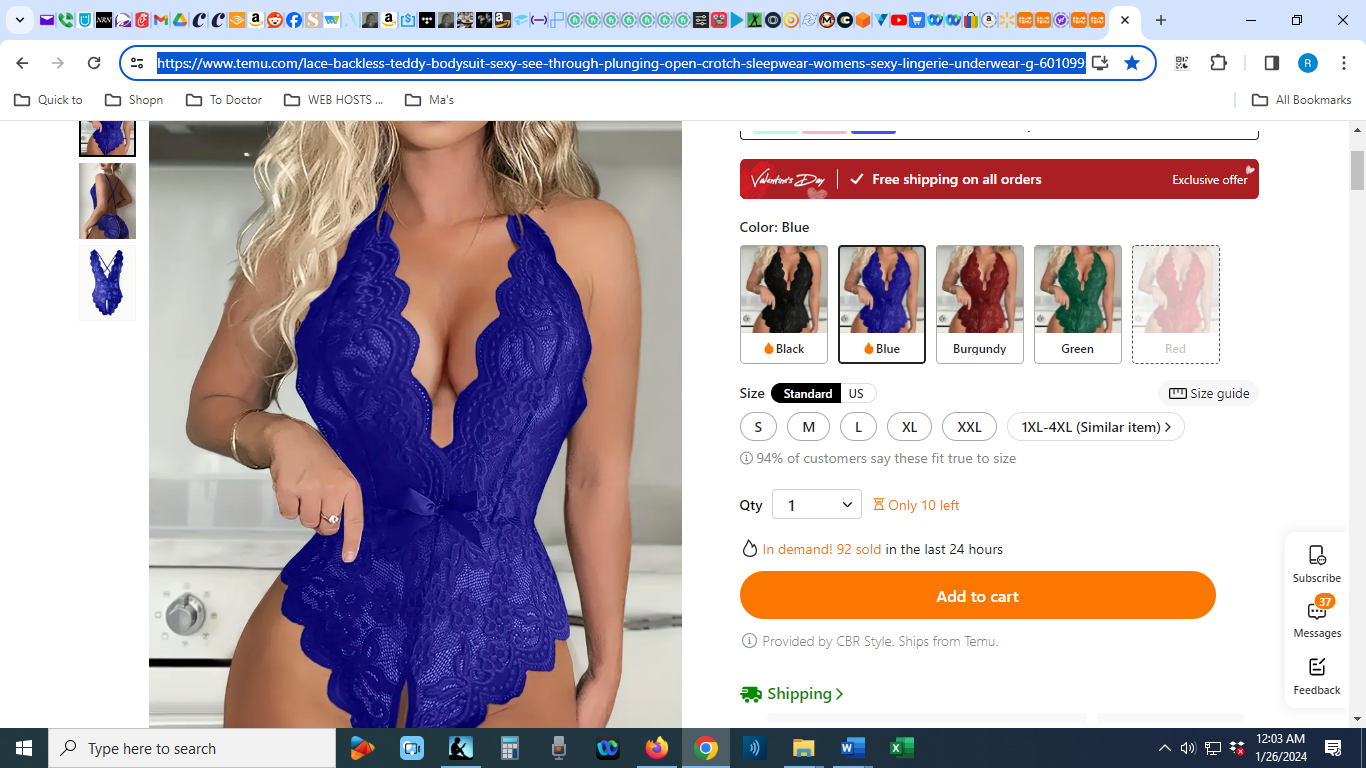 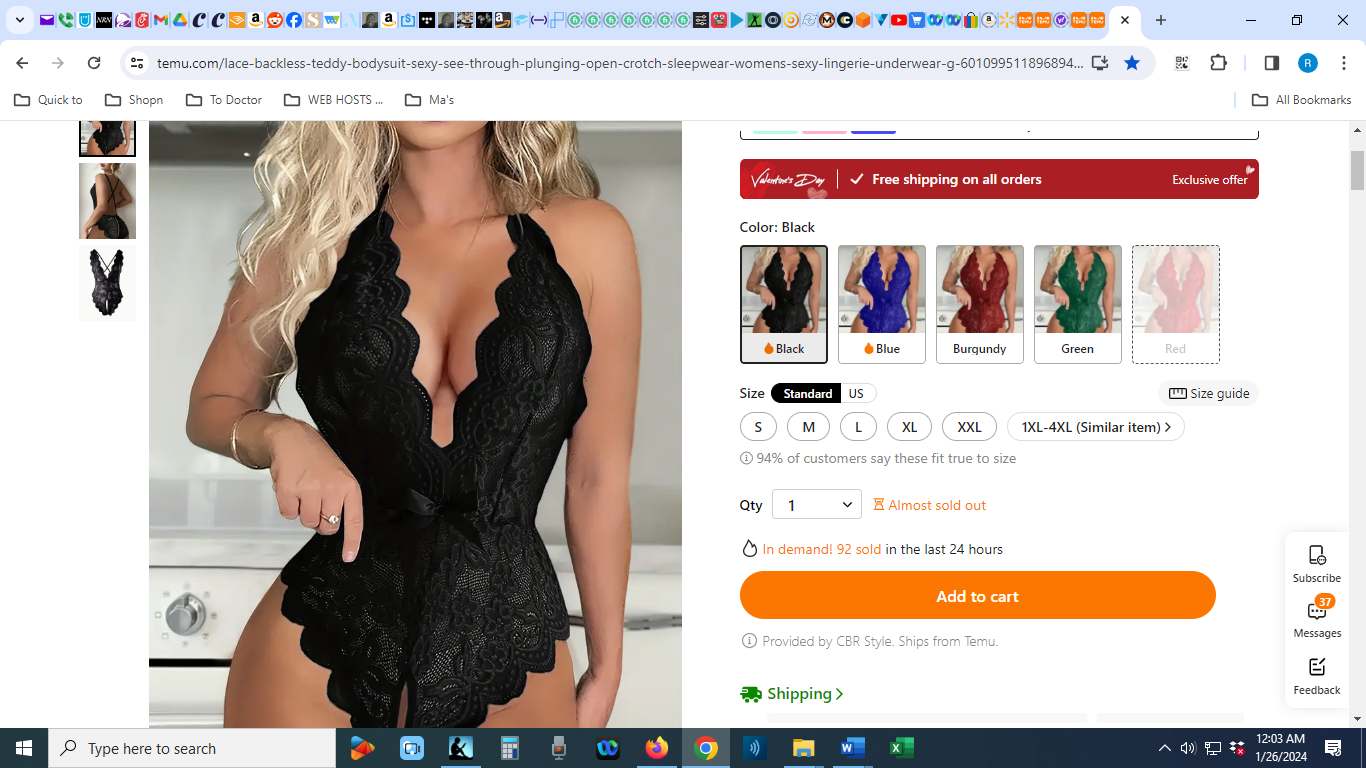 Open Hyperlink (HERE)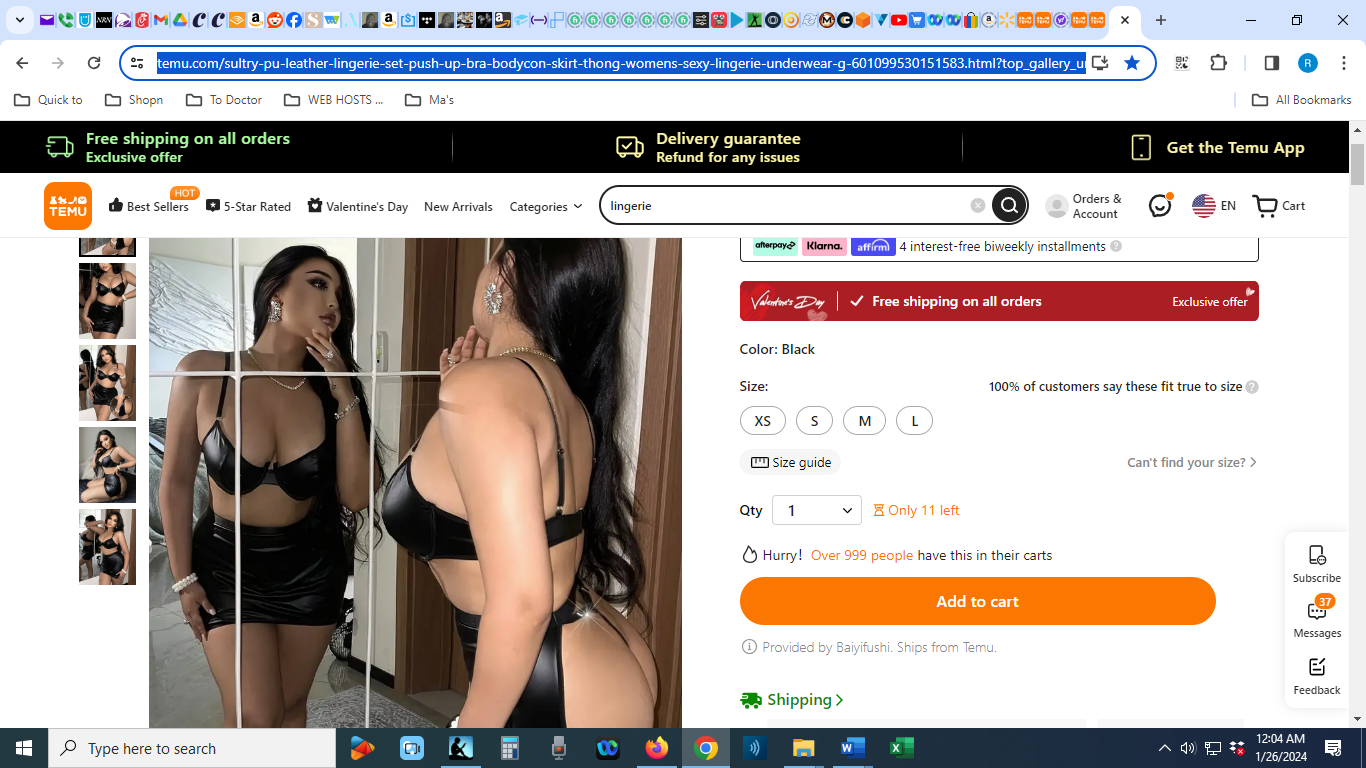 Open Hyperlink (HERE)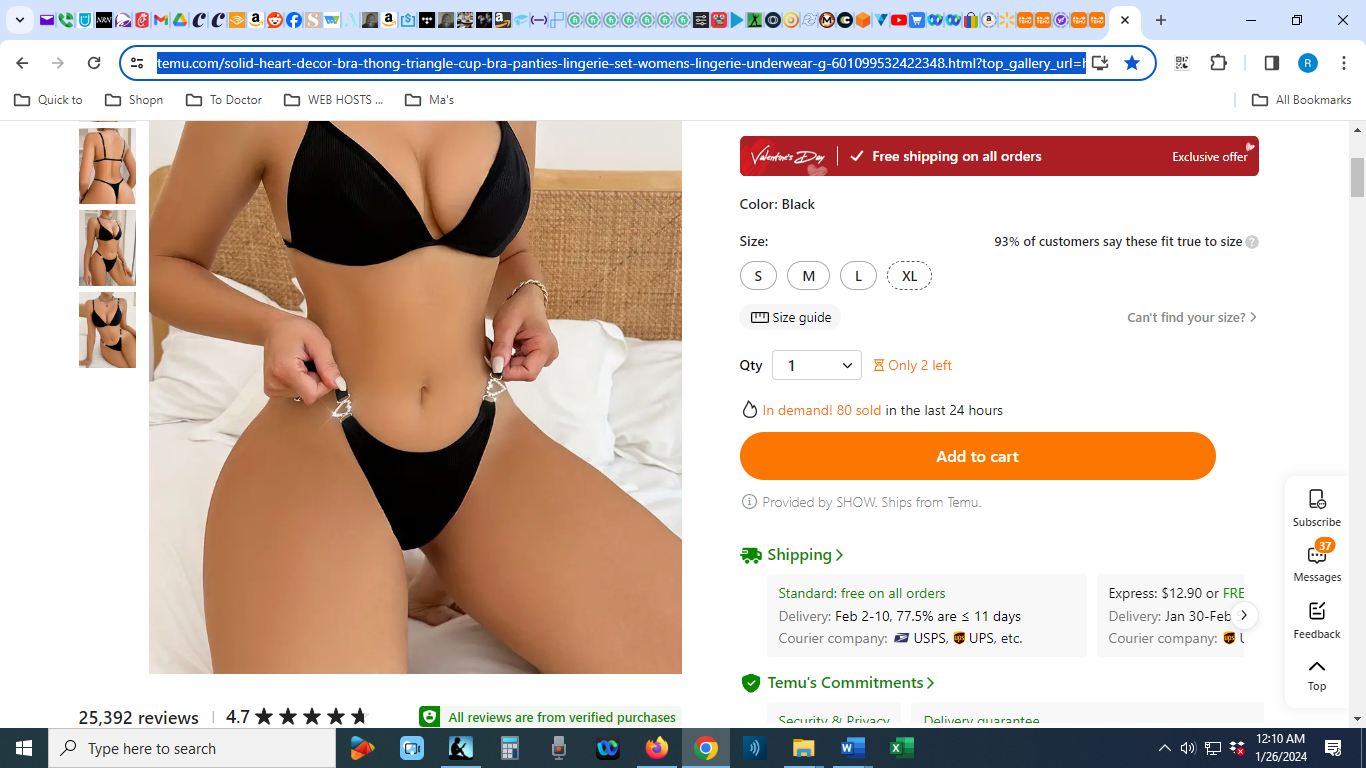 Link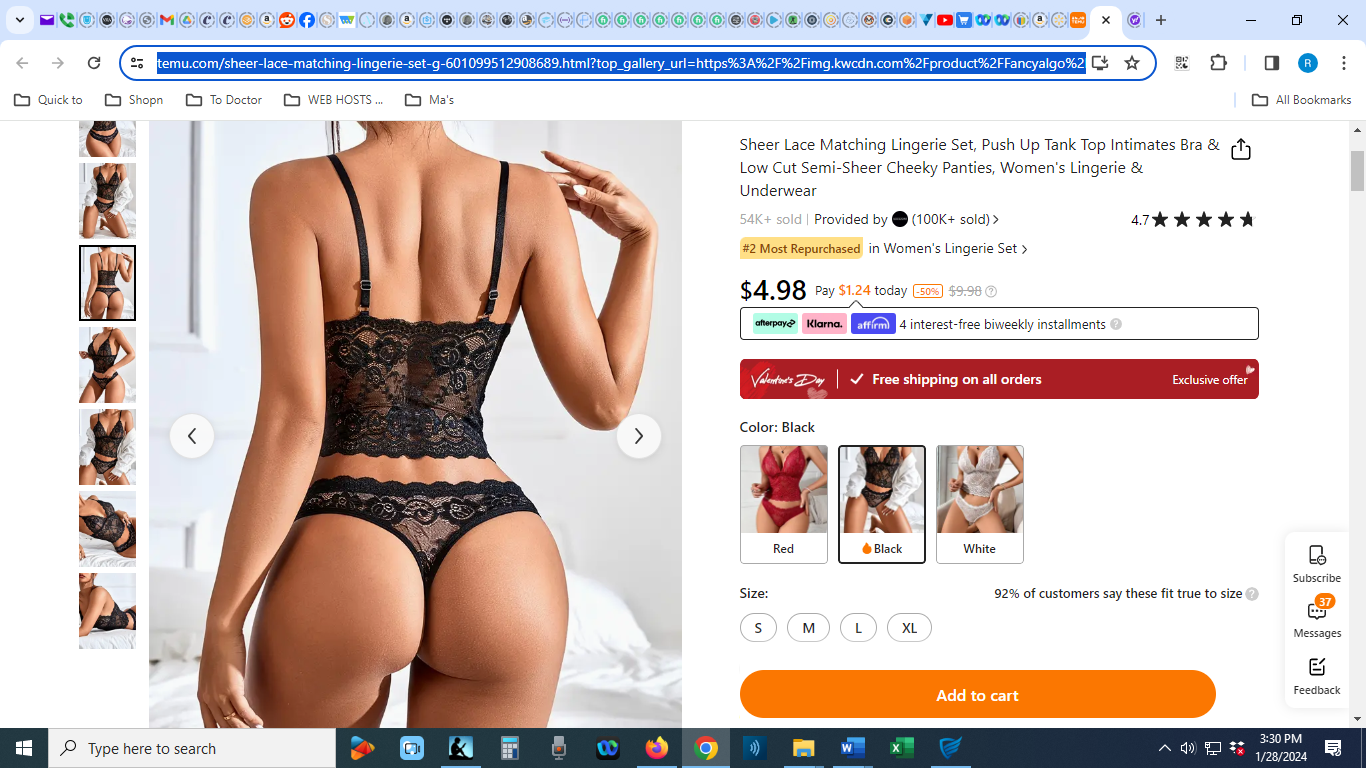 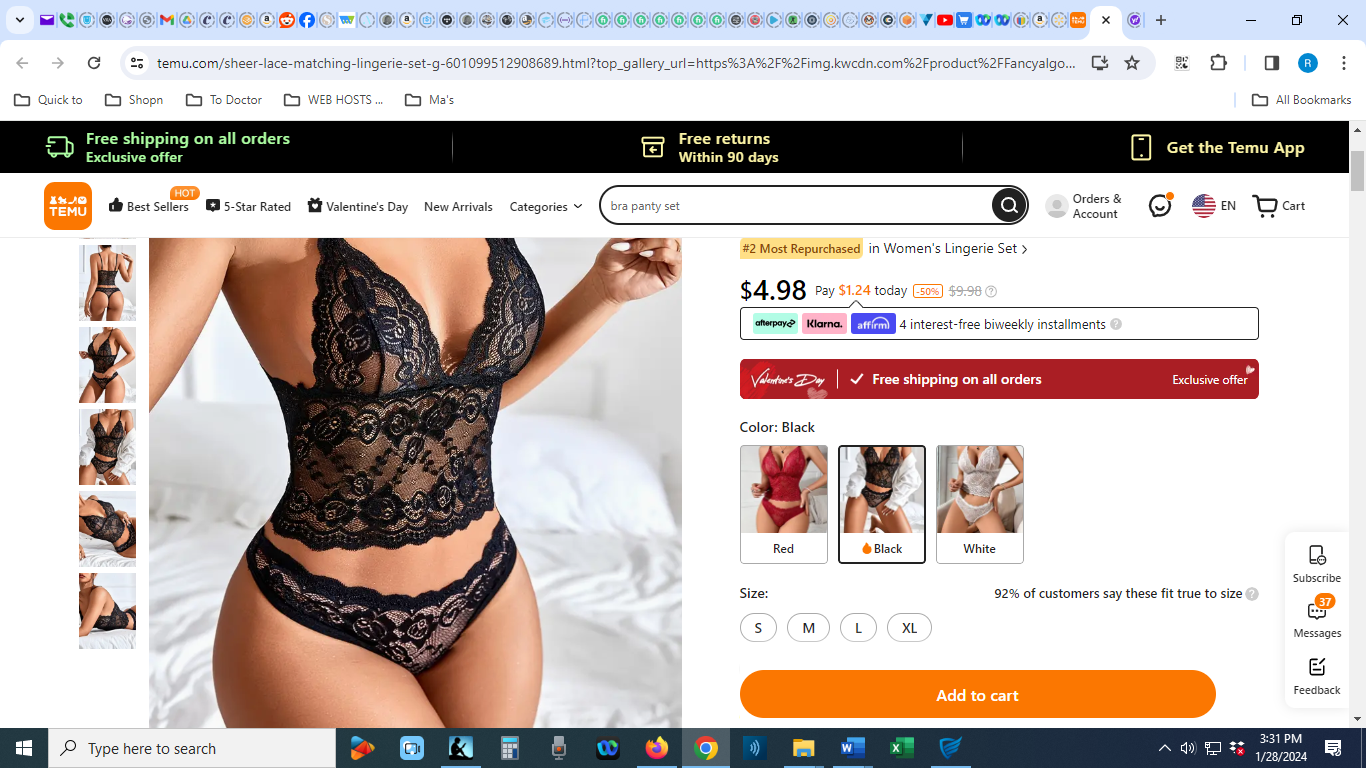 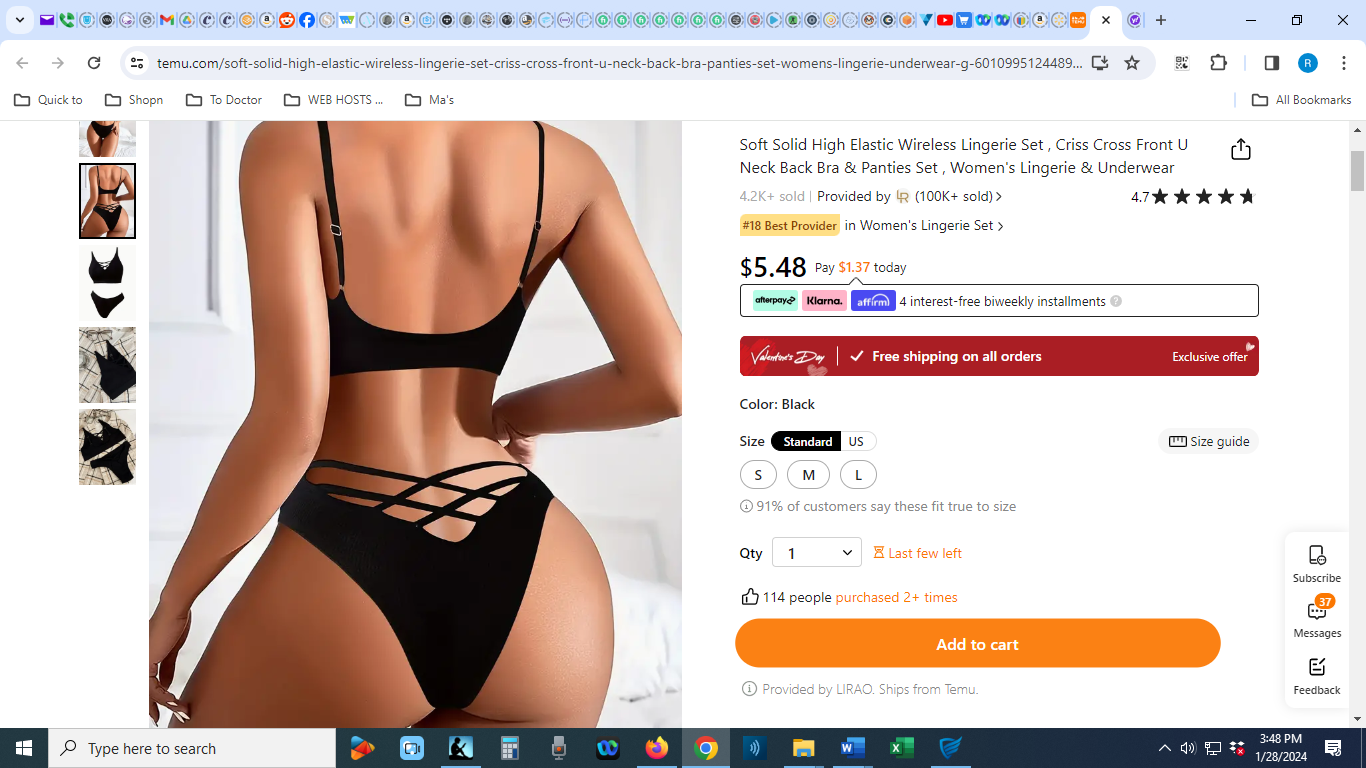 Link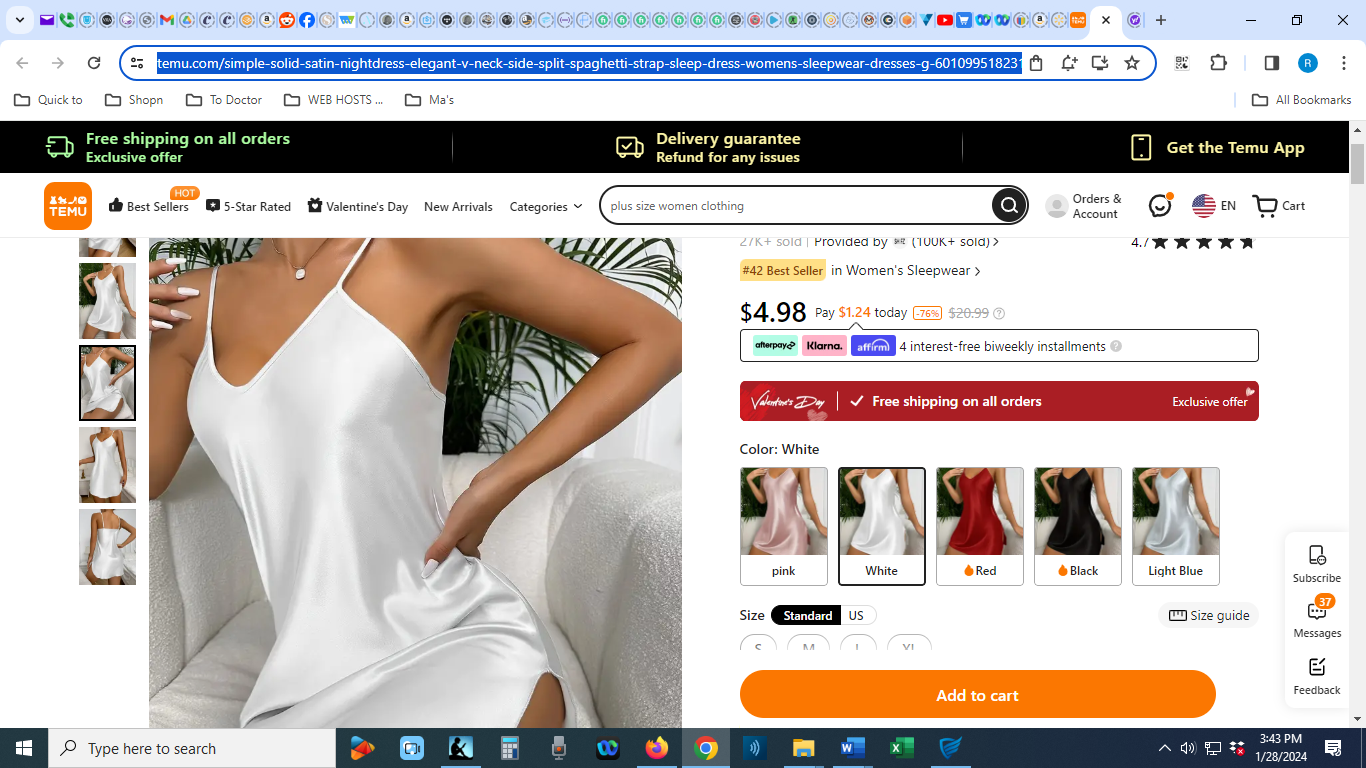 Open Hyperlink (HERE)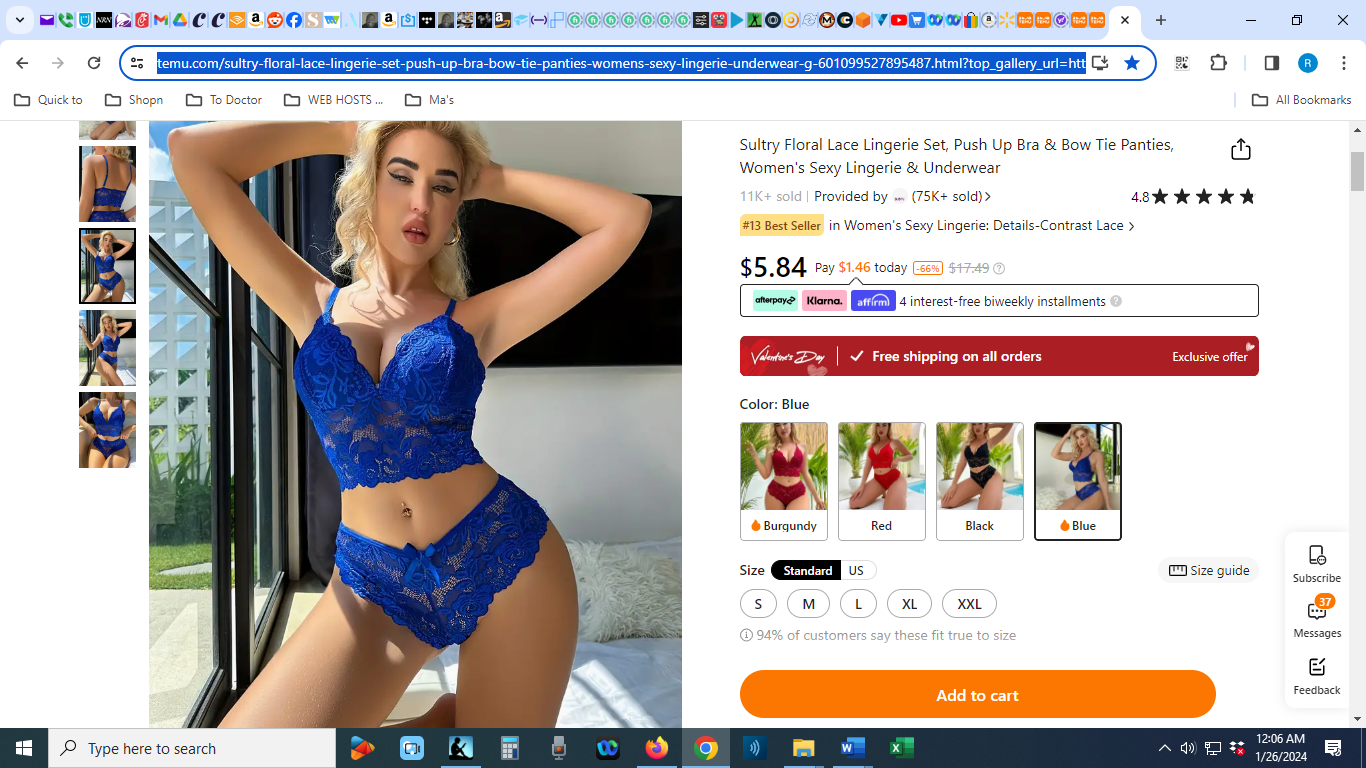 Open Hyperlink (HERE)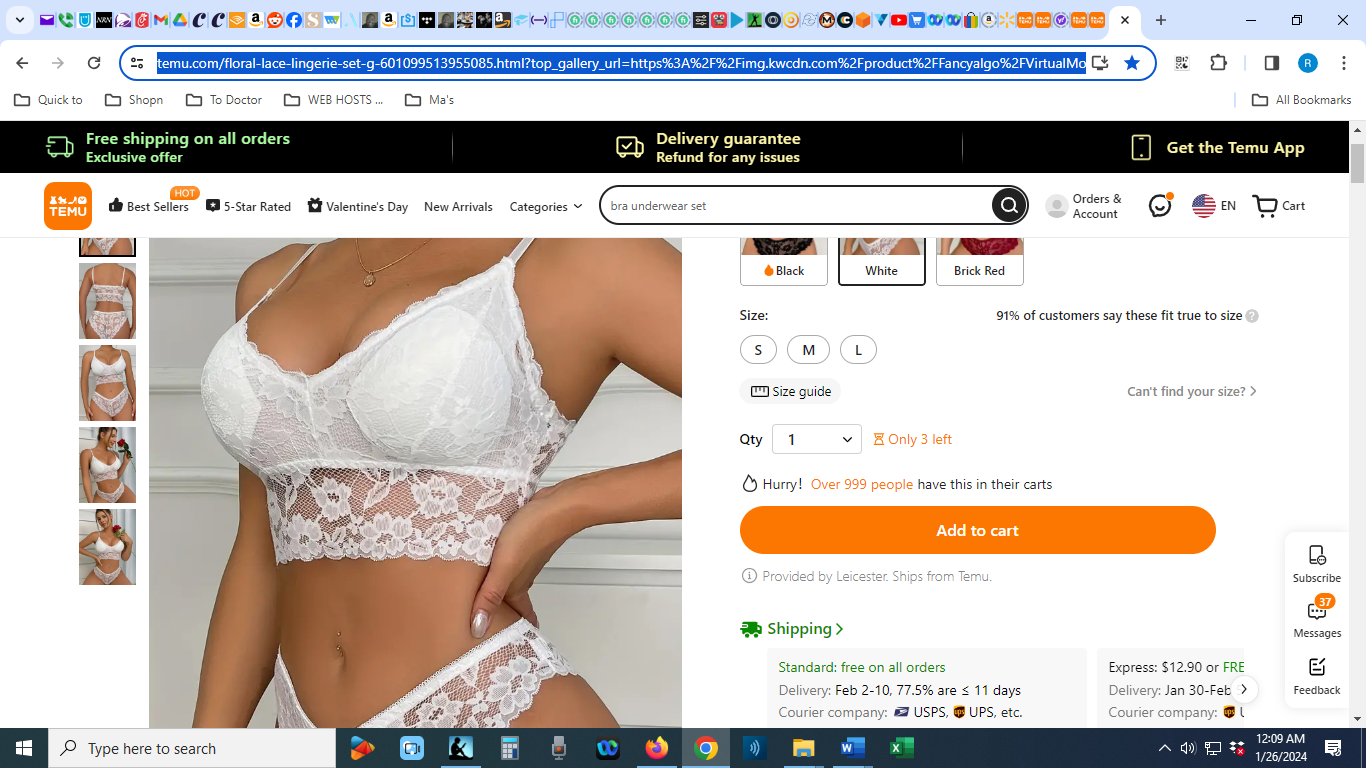 Open Hyperlink (HERE)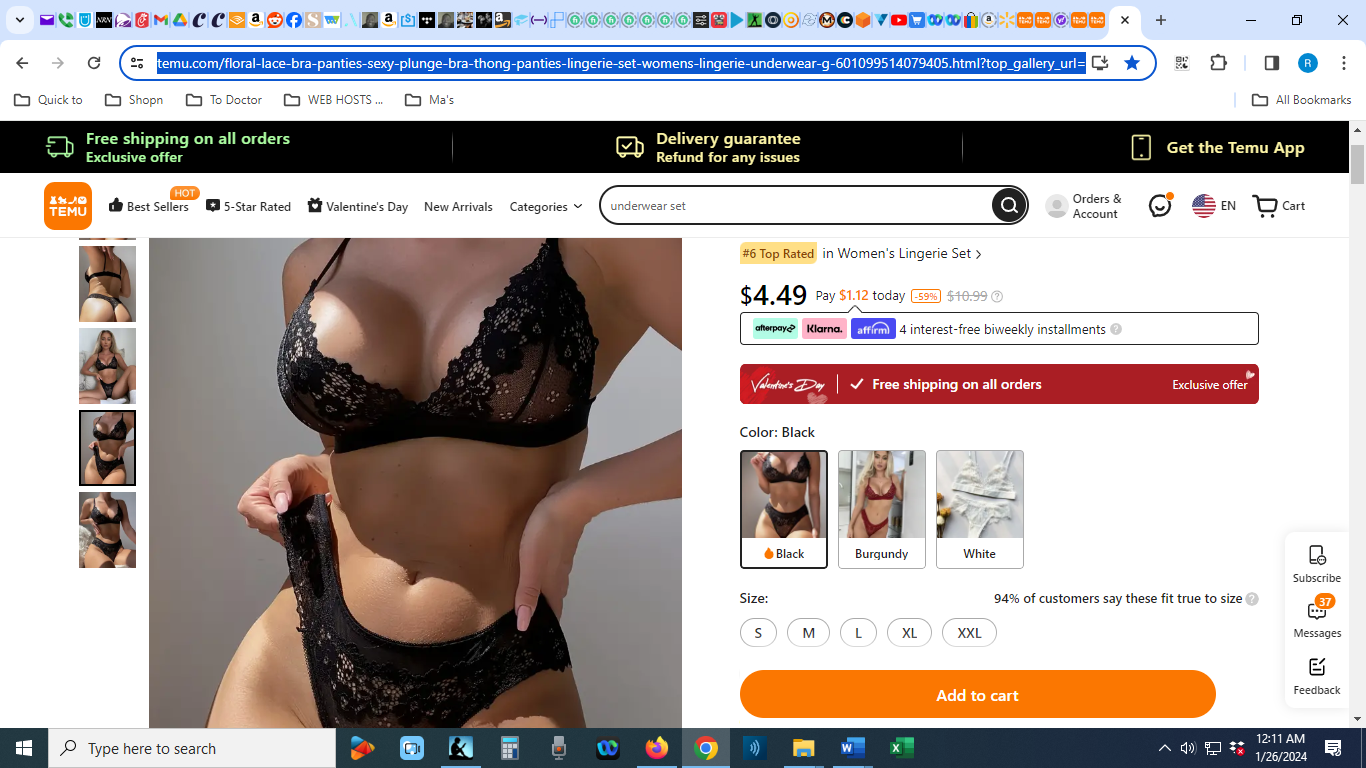 Open Hyperlink (HERE)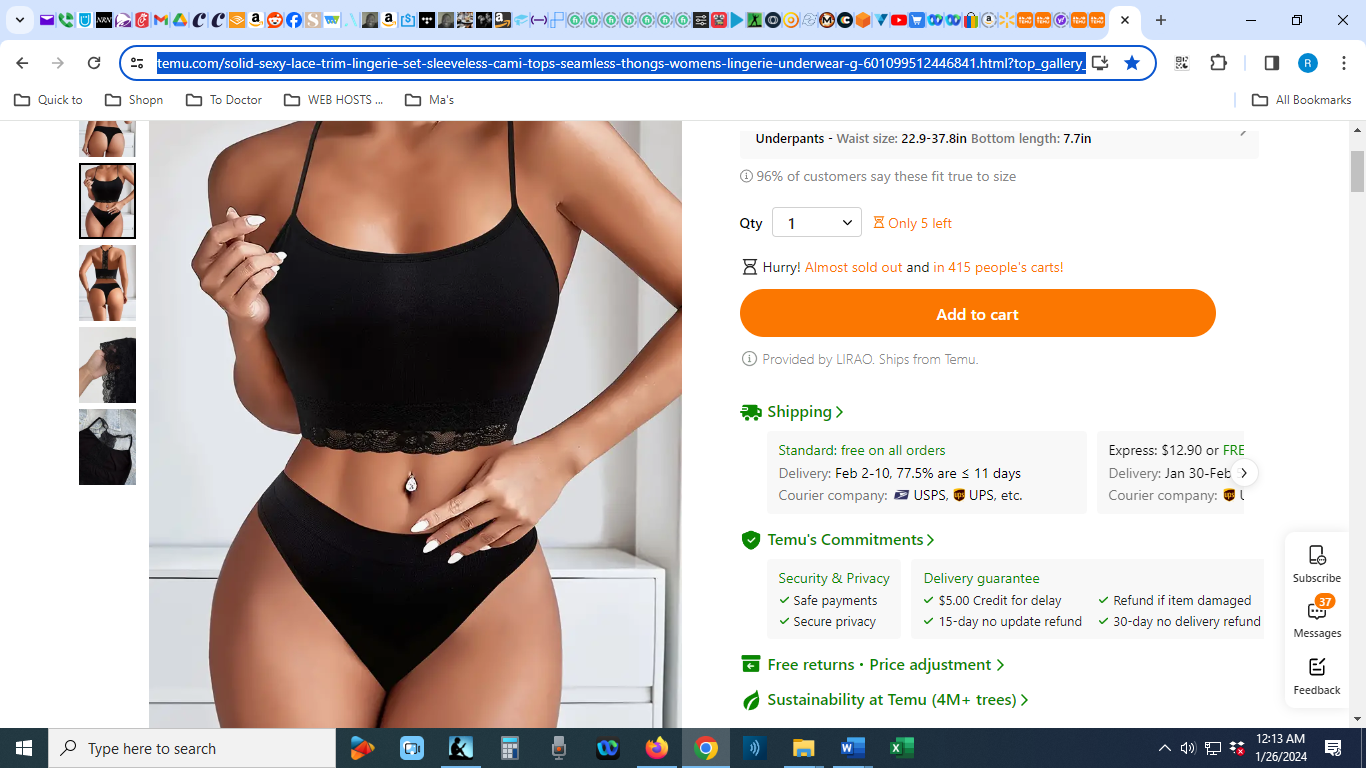 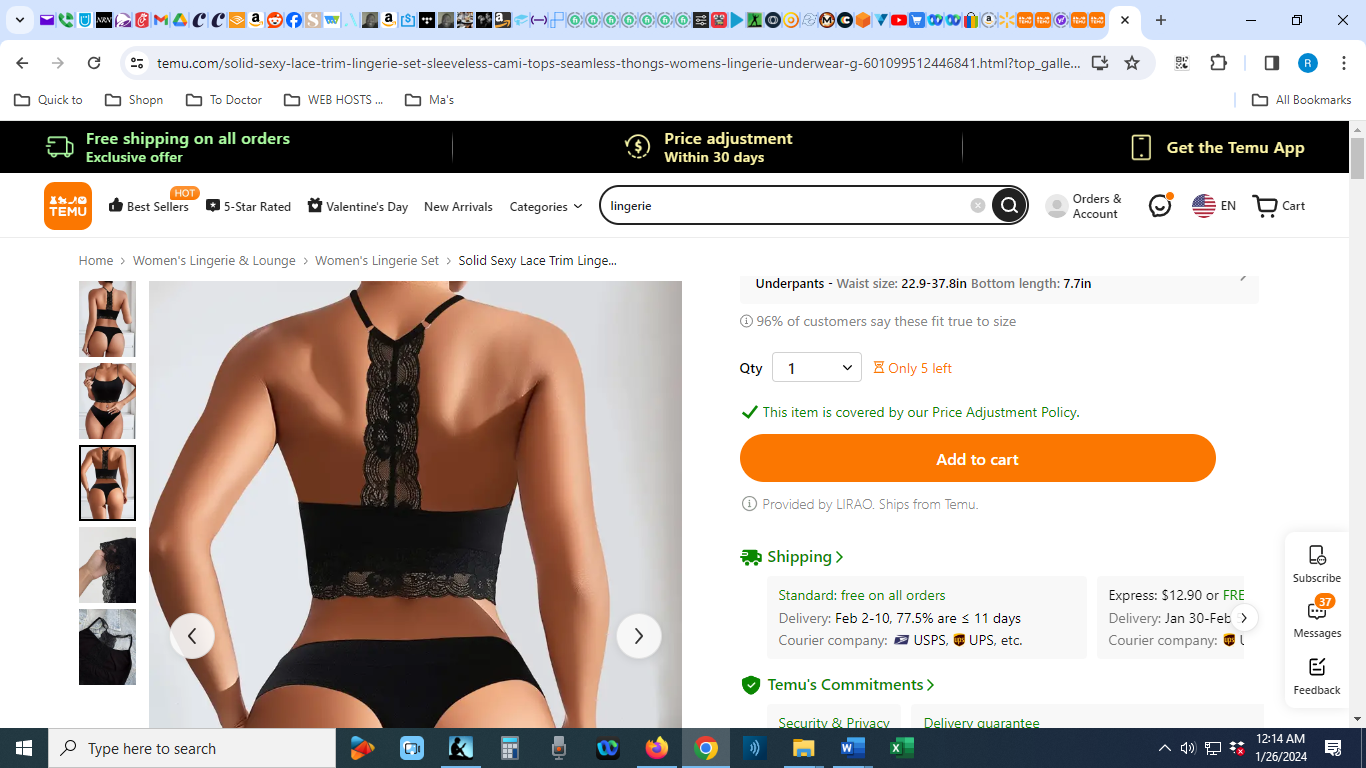 Open Hyperlink (HERE)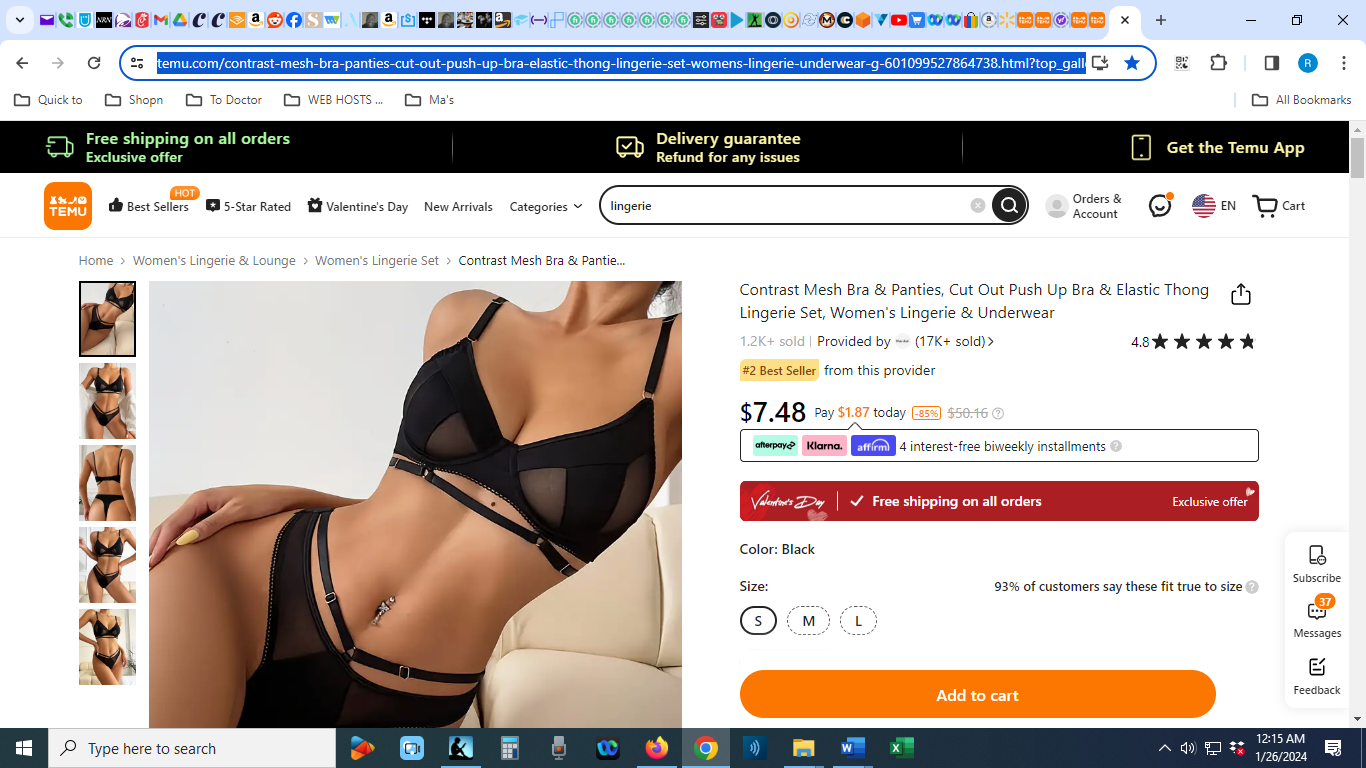 Open Hyperlink (HERE)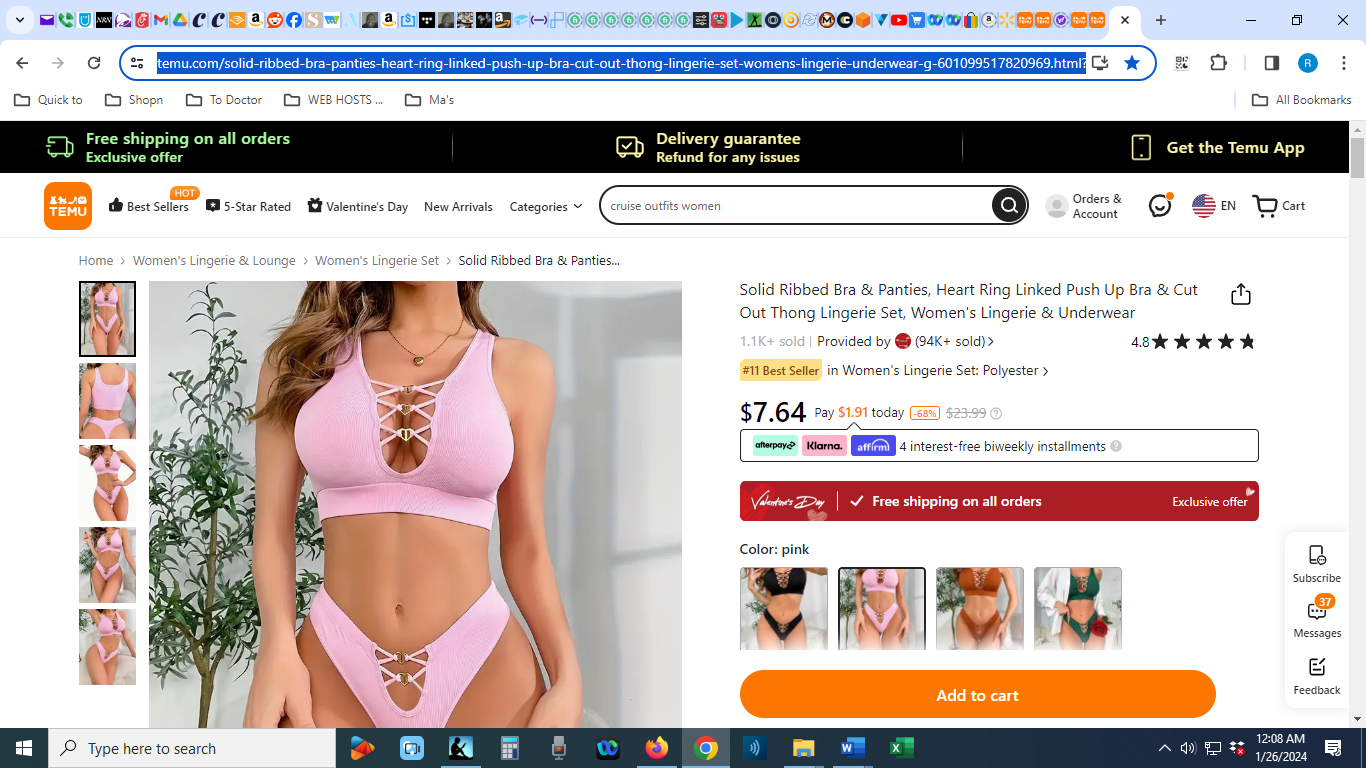 Link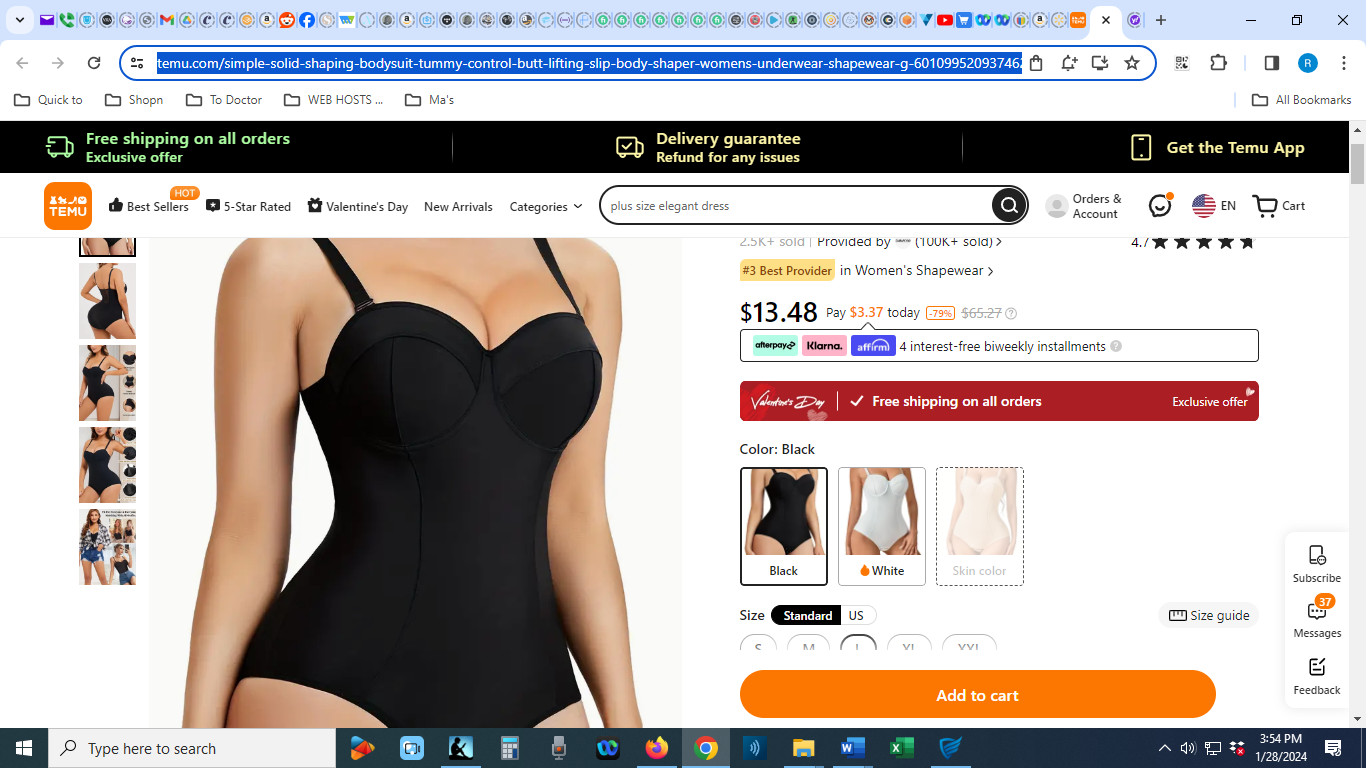 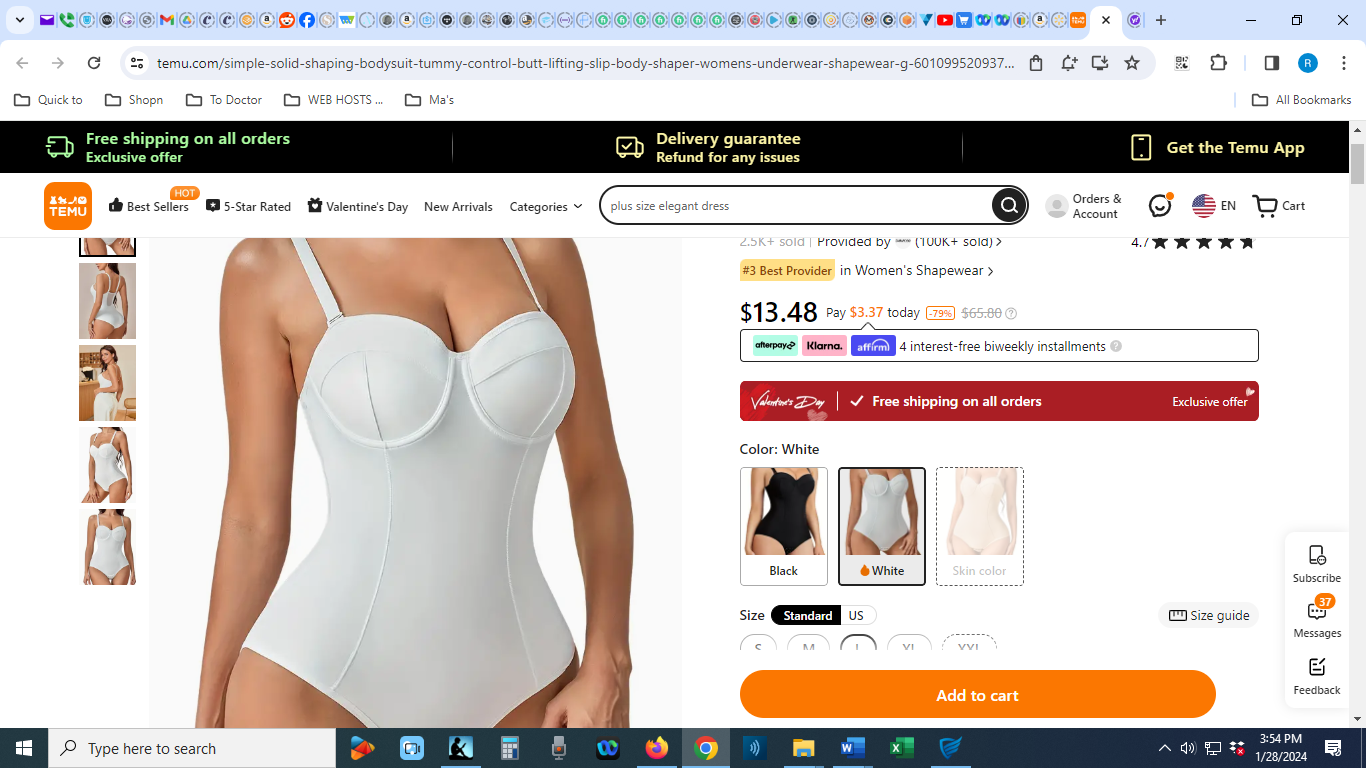 Open Hyperlink (HERE)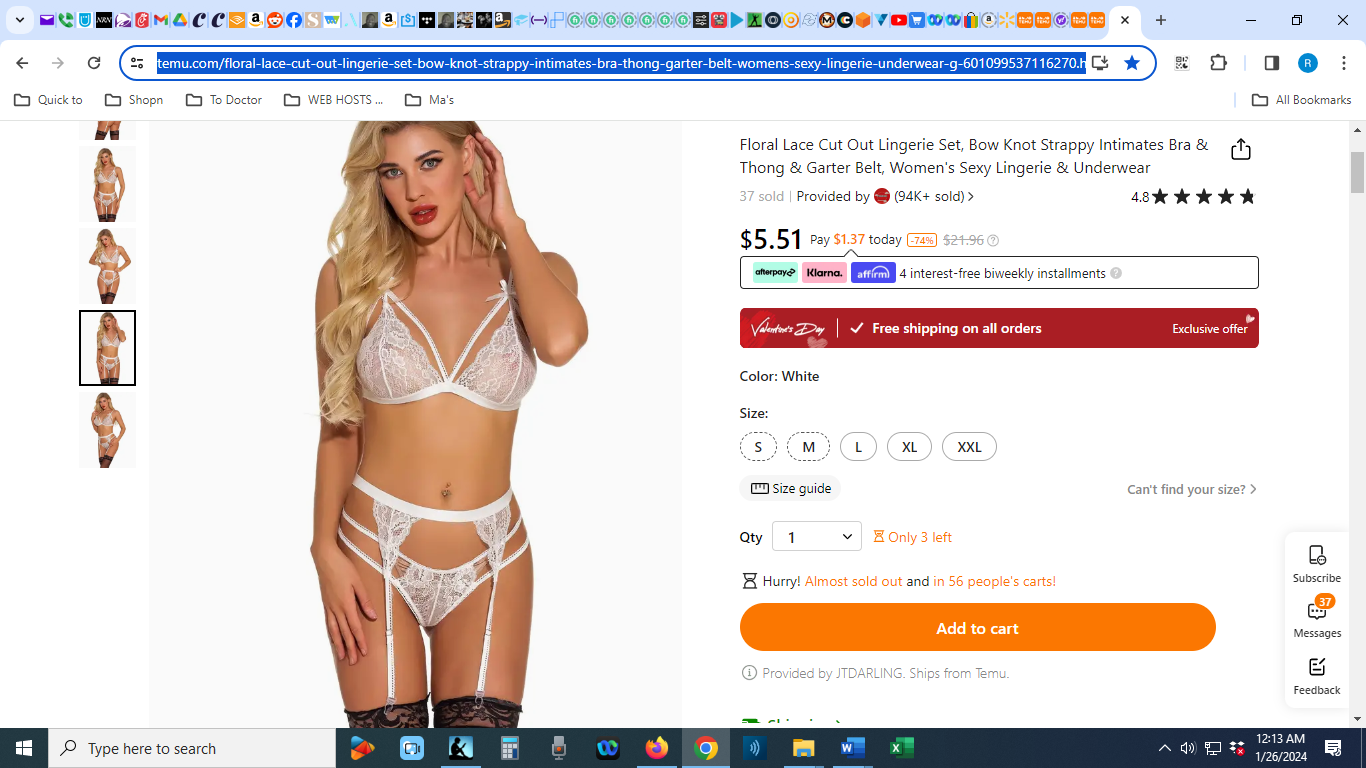 Open Hyperlink (HERE)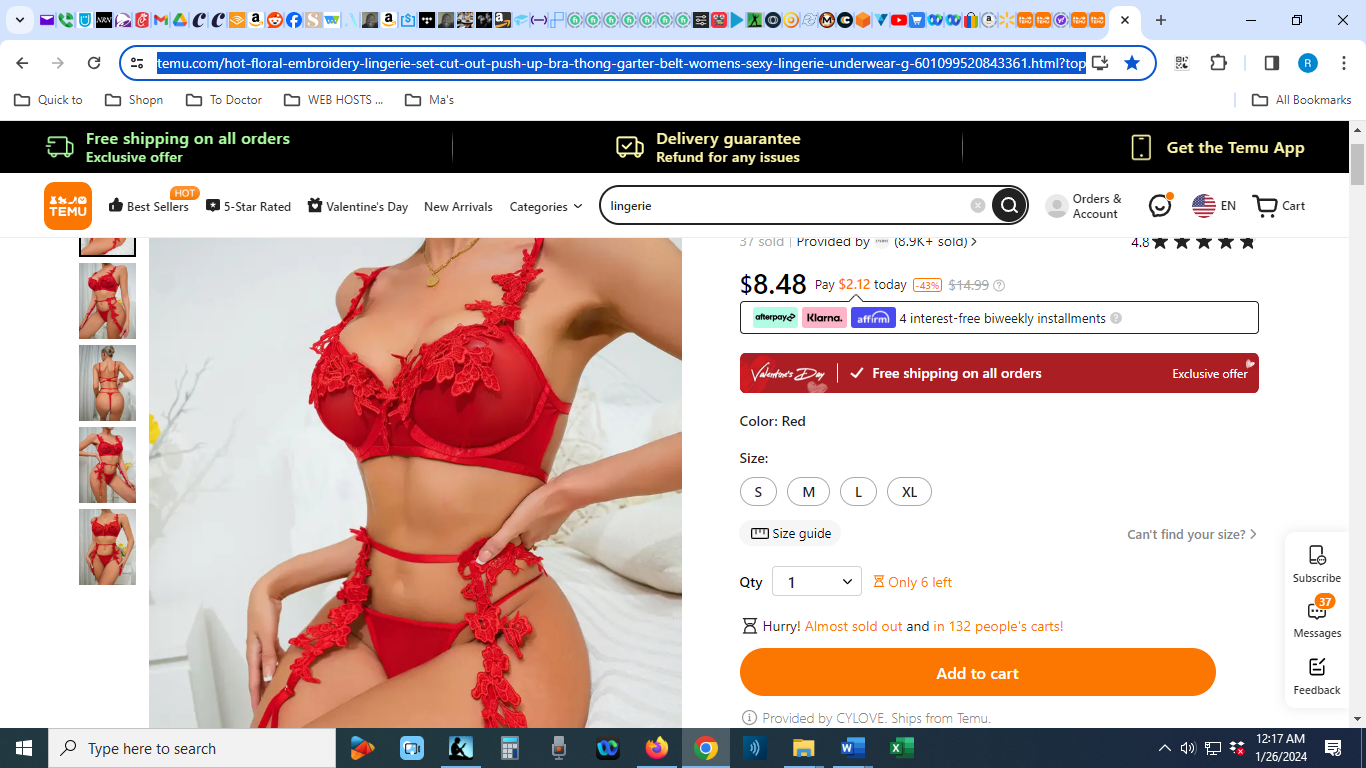 Open Hyperlink (HERE)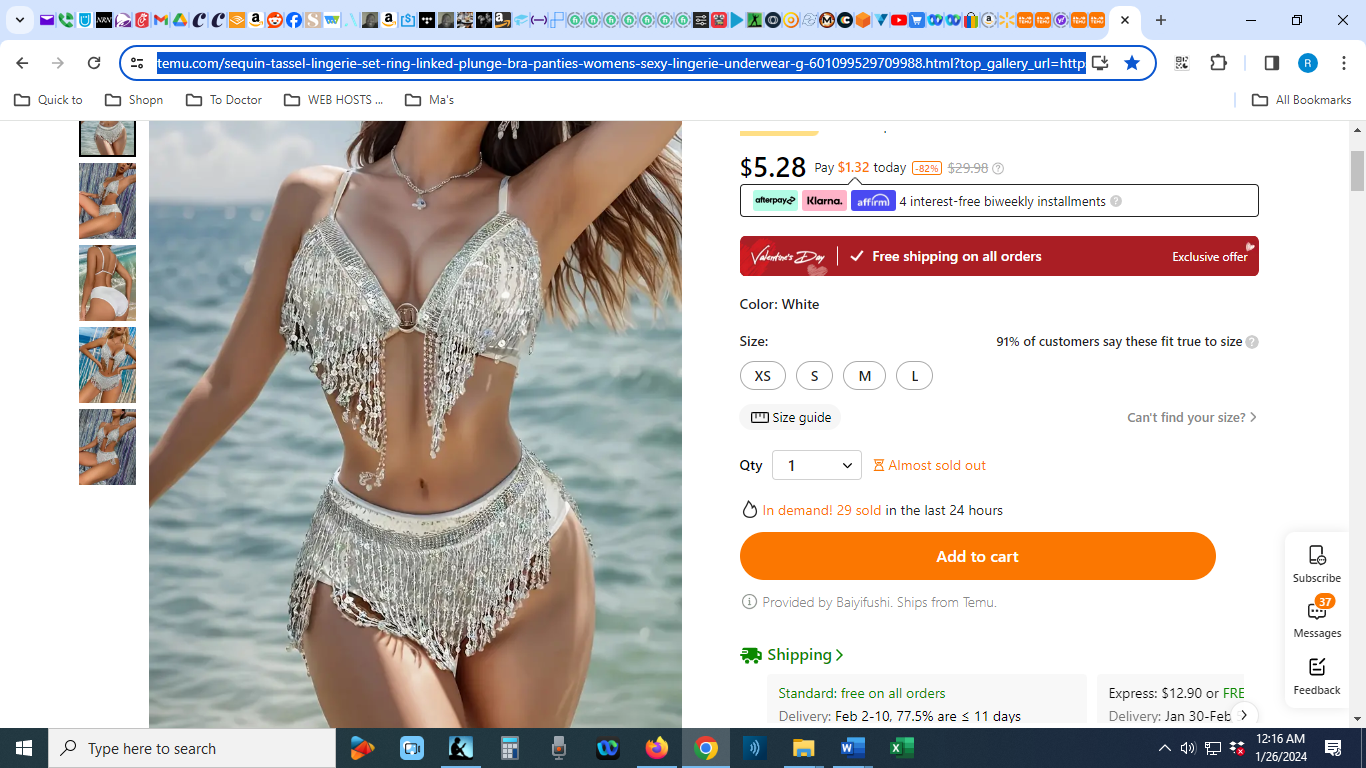 Open Hyperlink (HERE)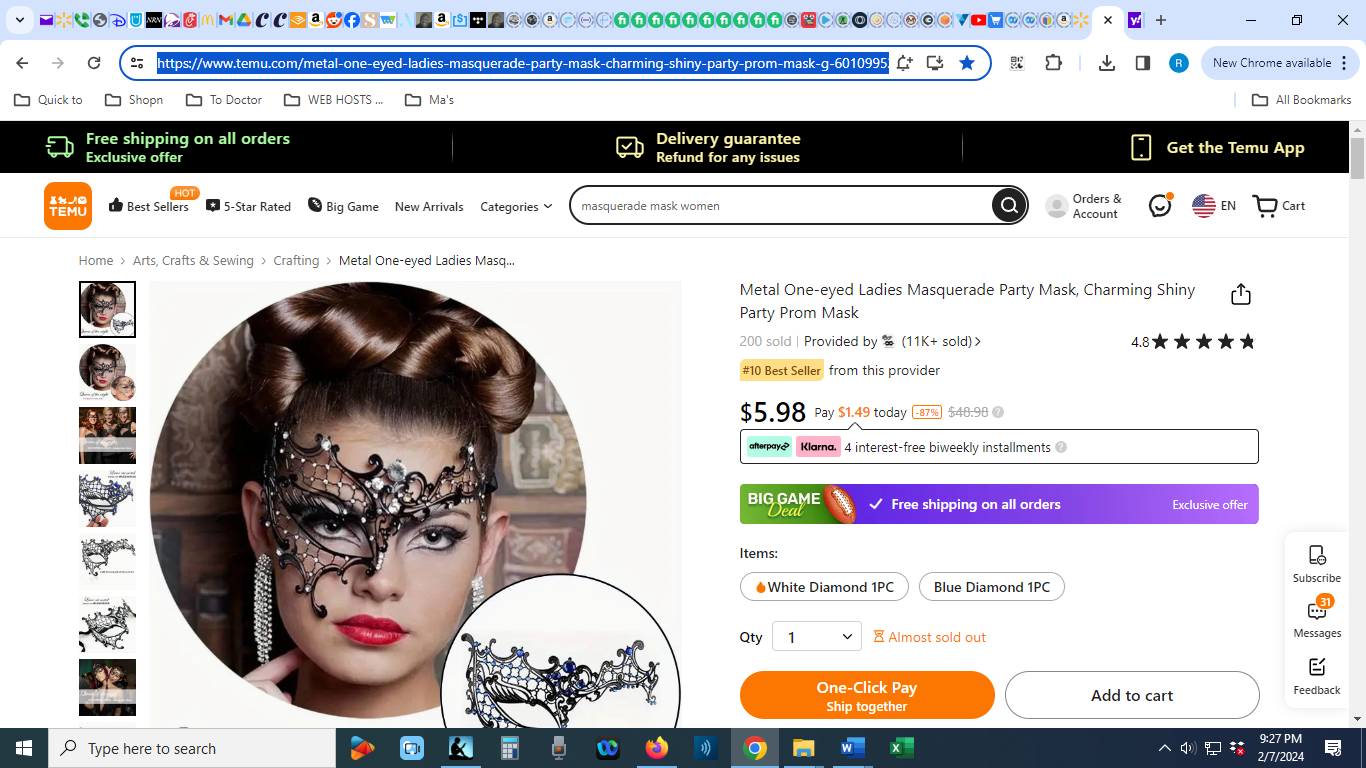 Open Hyperlink (HERE)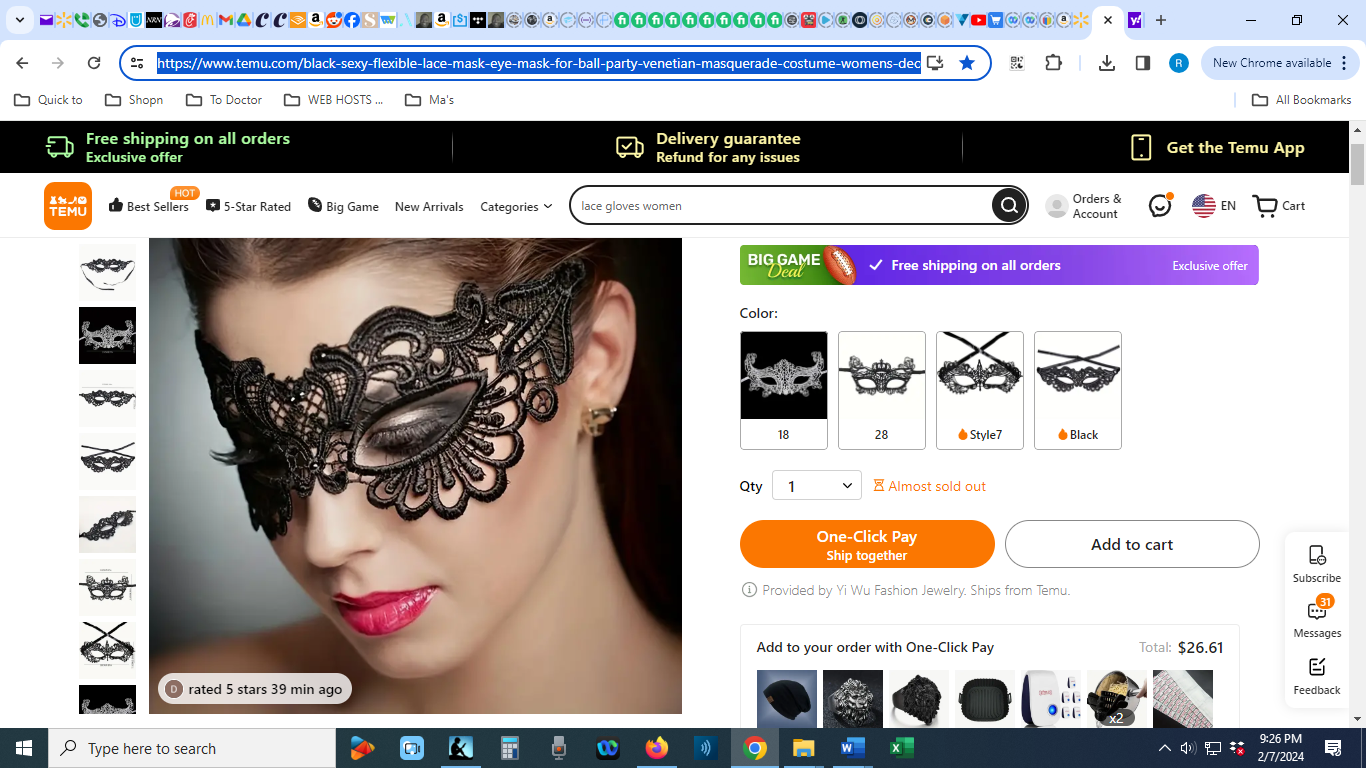 Open Hyperlink (HERE)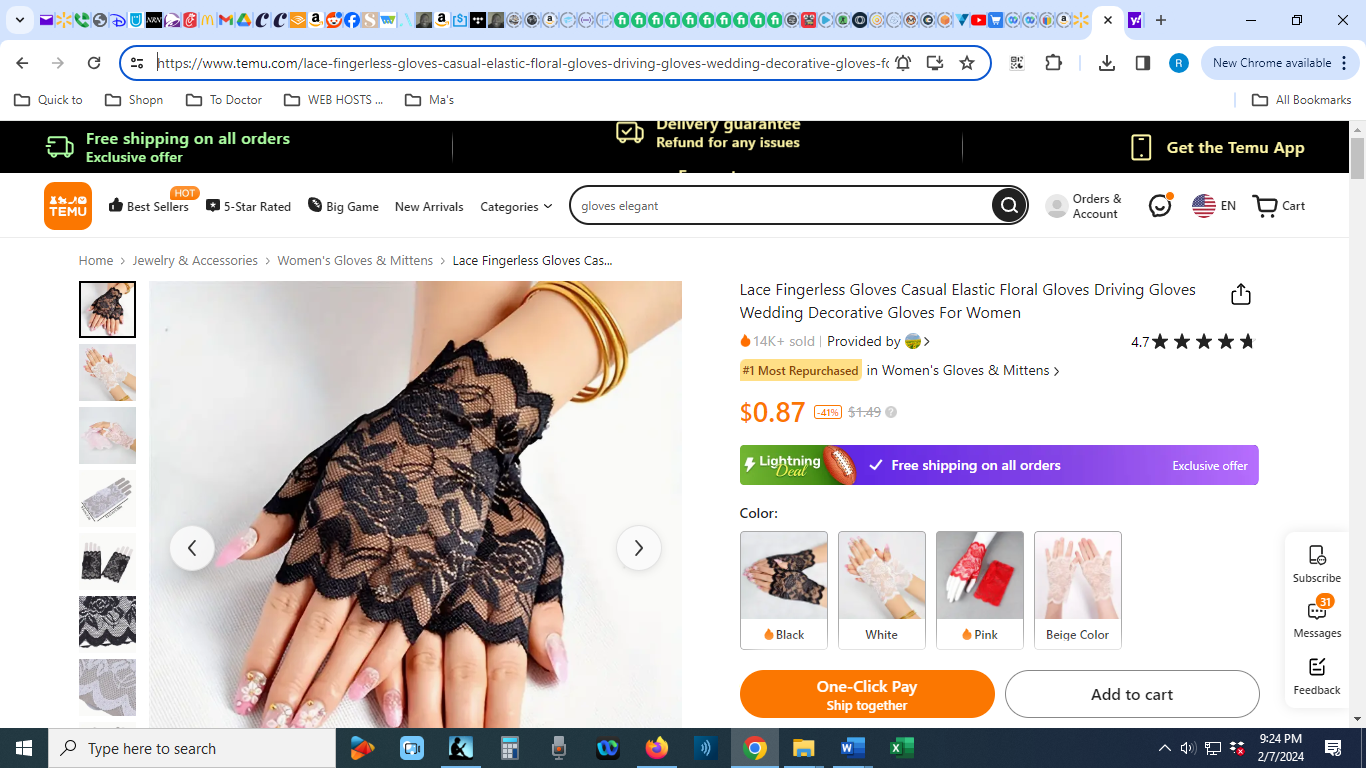 Open Hyperlink (HERE)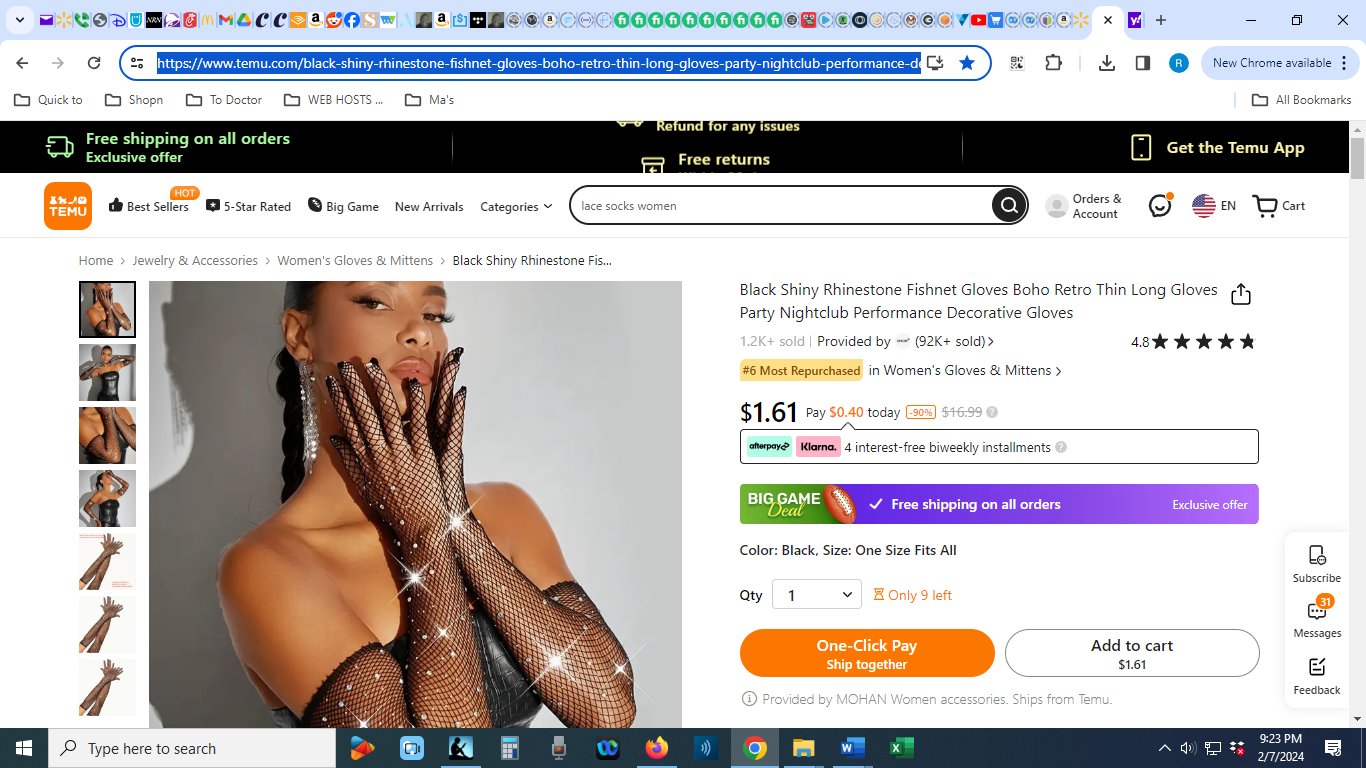 Open Hyperlink (HERE)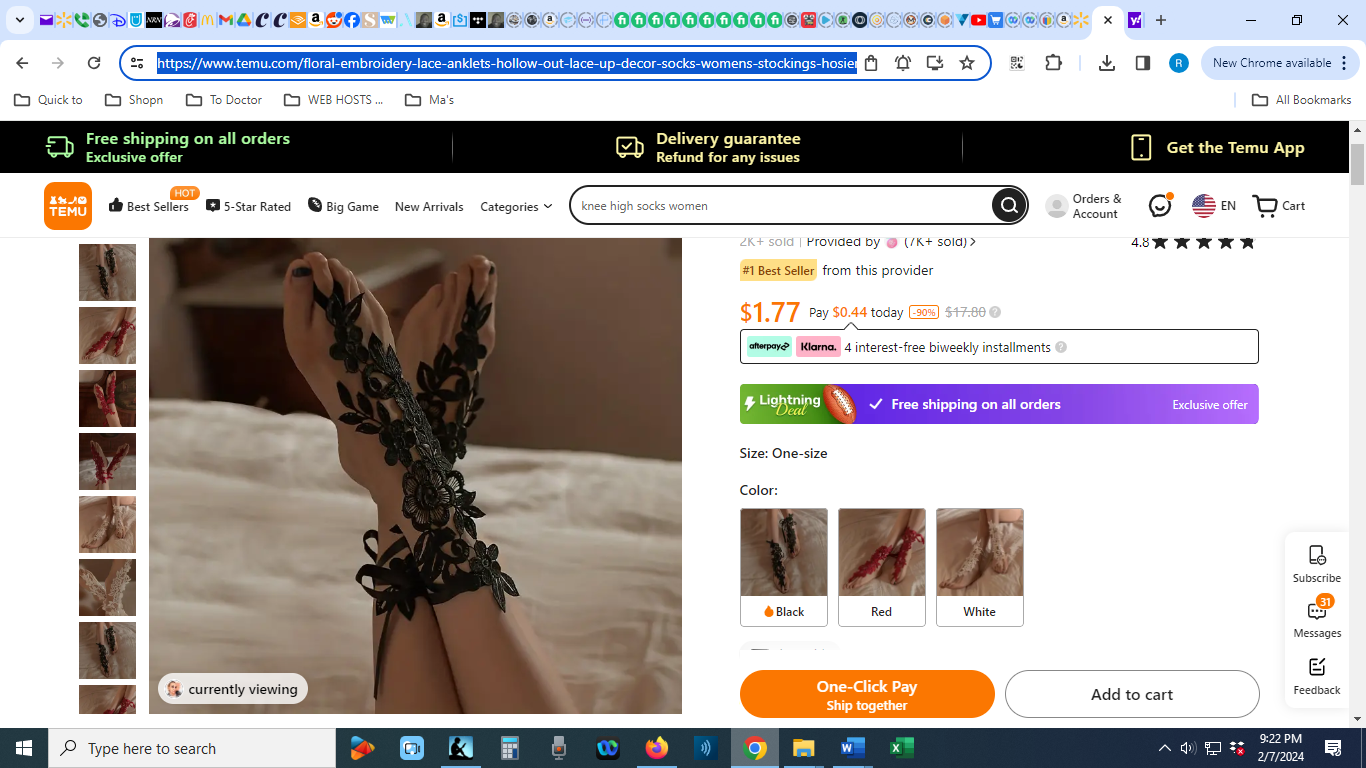 Open Hyperlink (HERE)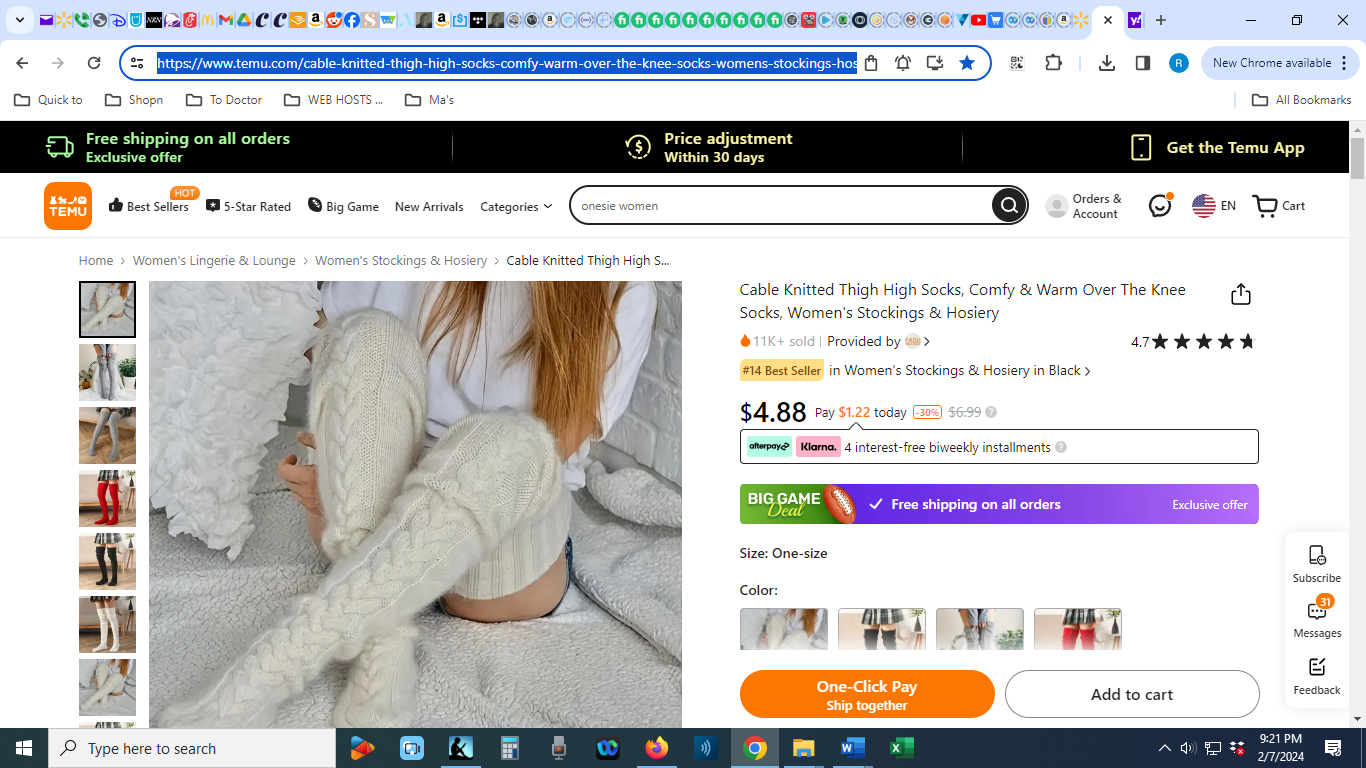 Open Hyperlink (HERE)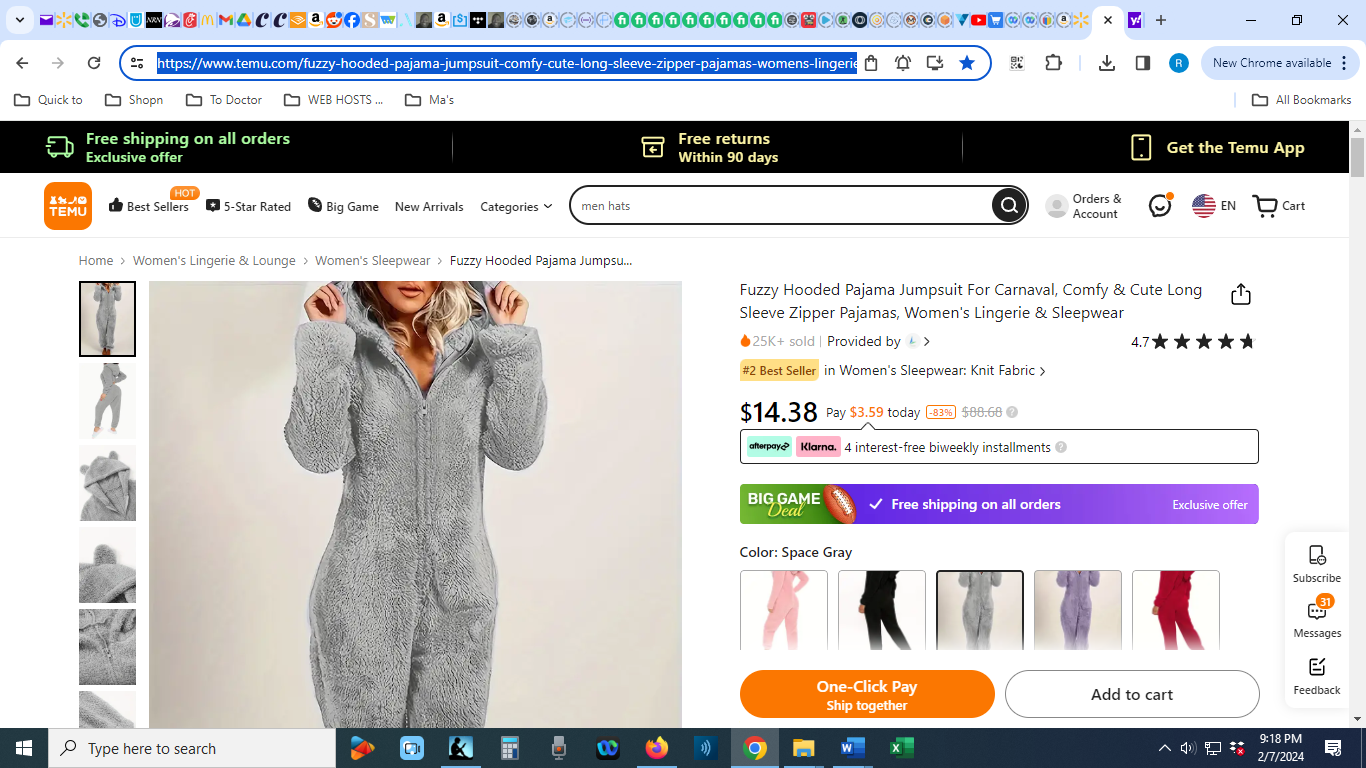 